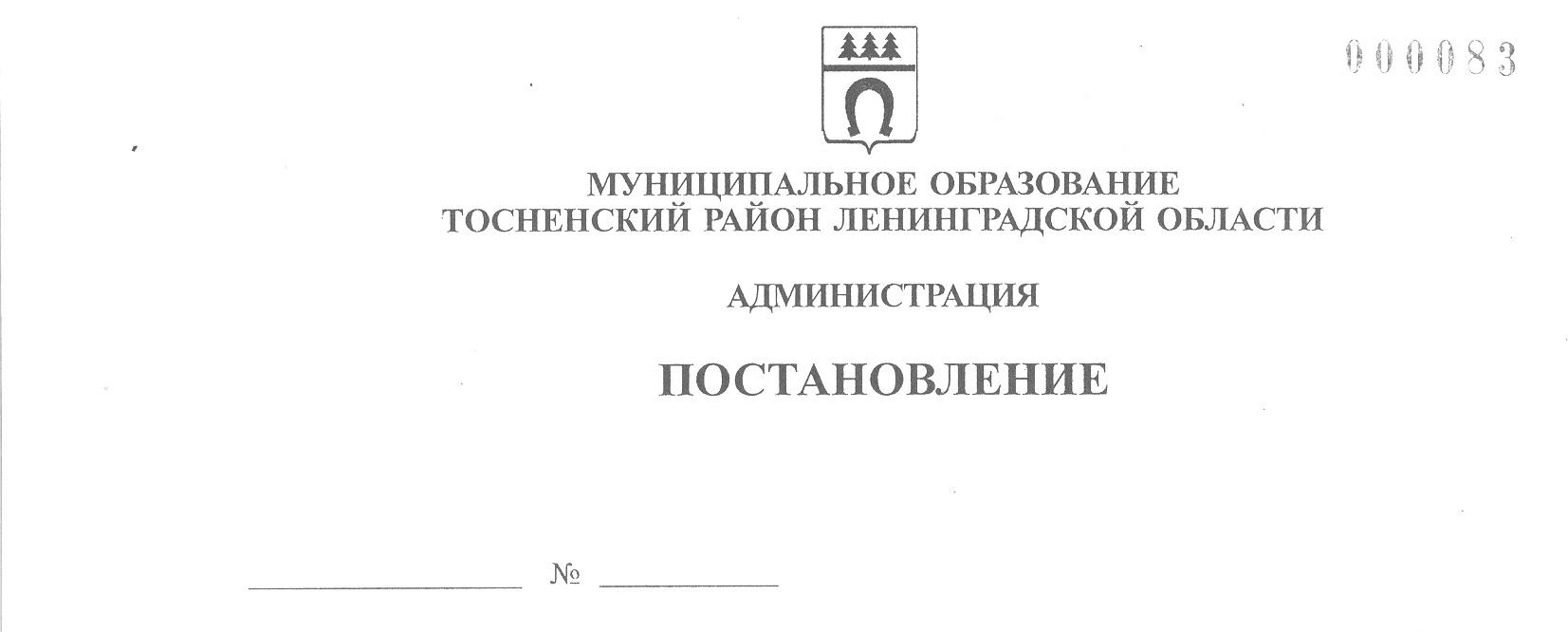 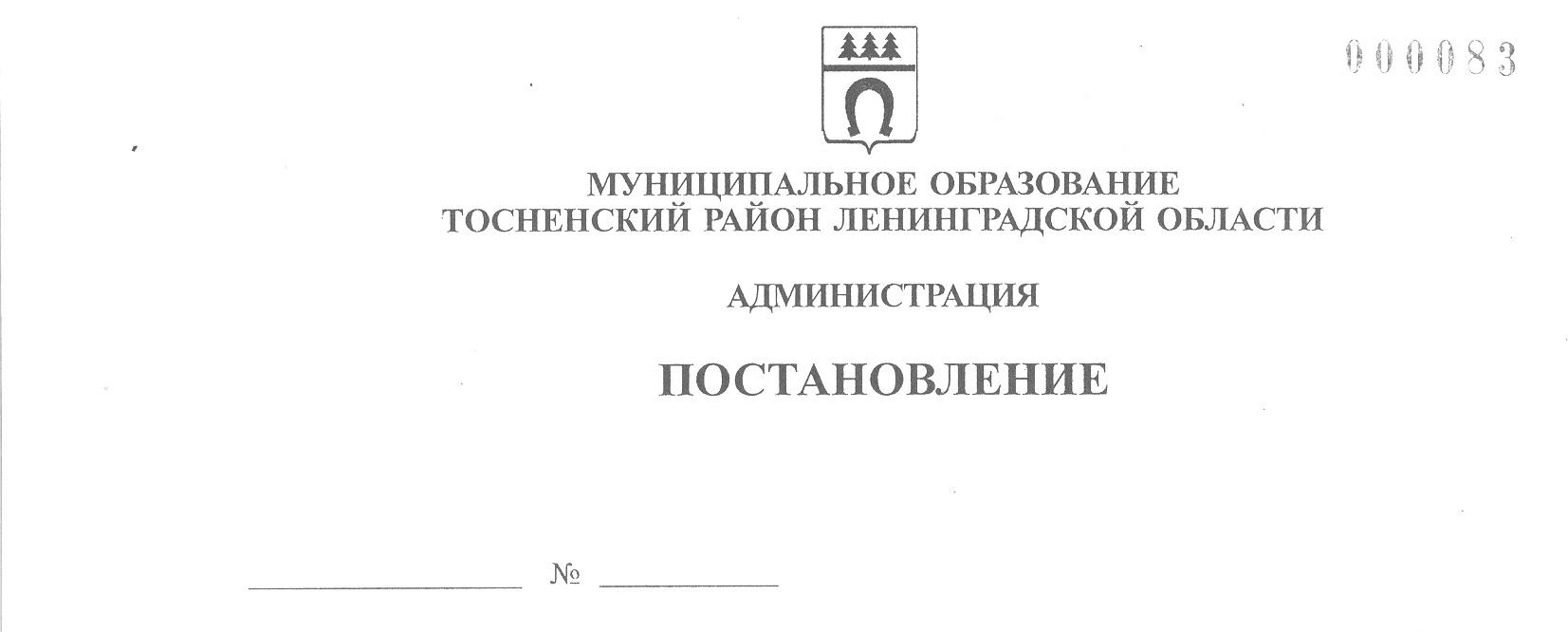       14.09.2022                         3187-паО внесении изменений в Положение о системе оповещения населения на территории муниципального образования Тосненский район Ленинградской области и Тосненского городского поселения Тосненского муниципального района Ленинградской области	В соответствии с Федеральными законами от 21.12.1994 № 68-ФЗ «О защите населения и территорий от чрезвычайных ситуаций природного и техногенного   характера», от 12.02.1998 № 28-ФЗ «О гражданской обороне», Основами государственной политики Российской Федерации в области защиты населения и территорий от чрезвычайных ситуаций на период до 2030 года, утвержденными указом Президента Российской Федерации от 11.01.2018 № 12, распоряжением Правительства Российской Федерации от 25.10.2003 № 1544-р «О мерах по обеспечению своевременного оповещения населения об угрозе возникновения или о возникновении чрезвычайных ситуаций в мирное и военное время», Приказом МЧС России   № 578, Минкомсвязи России № 365 от 31.07.2020 «Об утверждении Положения      о системах оповещения населения» (зарегистрирован в Минюсте России 26.10.2020 № 60567), исполняя собственные полномочия, а также исполняя полномочия администрации Тосненского городского поселения Тосненского муниципального района Ленинградской области на основании статьи 13 Устава Тосненского городского  поселения Тосненского муниципального района Ленинградской области и статьи 25 Устава муниципального образования Тосненский муниципальный район Ленинградской области, администрация муниципального образования Тосненский район Ленинградской областиПОСТАНОВЛЯЕТ:	1. Внести в Положение о системе оповещения населения на территории      муниципального образования Тосненский район Ленинградской области и Тосненского городского поселения Тосненского муниципального района Ленинградской области, утвержденное постановлением администрации муниципального образования Тосненский район Ленинградской области от 02.08.2021 № 1755-па, следующие изменения:	1.1. Пункт 2.1. изложить в следующей редакции:	«2.1. Системы оповещения населения на территории Тосненского МР предназначены для обеспечения доведения сигналов оповещения и экстренной информации до населения, органов управления и сил ГО и РСЧС.».	1.2. В пункте 3.3. слова «– заместитель главы администрации муниципального образования Тосненский район Ленинградской области по безопасности»,       исключить.	1.3. Пункты 4.2. и 4.3. изложить в следующей редакции:	«4.2. Готовность систем оповещения населения на территории Тосненского района Ленинградской области достигается:	- наличием актуализированных нормативных актов в области создания, поддержания в состоянии постоянной готовности и задействования систем оповещения населения;	- наличием дежурного (дежурно-диспетчерского) персонала, ответственного за включение (запуск) соответствующей системы оповещения населения на территории Тосненского МР, и уровнем его профессиональной подготовки;	- наличием технического обслуживающего персонала, отвечающего за поддержание в готовности технических средств оповещения на территории Тосненского муниципального района, и уровнем его профессиональной подготовки;	- наличием, исправностью и соответствием проектно-сметной документации на соответствующую систему оповещения населения технических средств оповещения;	- готовностью сетей связи операторов связи, студий вещания и редакций средств массовой информации к обеспечению передачи сигналов оповещения и(или) экстренной информации;	- регулярным проведением проверок готовности систем оповещения населения на территории Тосненского муниципального района;	- своевременным эксплуатационно-техническим обслуживанием, ремонтом неисправных и заменой выслуживших установленный эксплуатационный ресурс технических средств оповещения;	- наличием, соответствием законодательству Российской Федерации и Ленинградской области, обеспечением готовности к использованию резервов средств оповещения;	- своевременным проведением мероприятий по созданию, в том числе совершенствованию, систем оповещения населения на территории Тосненского муниципального района.	4.3. В целях контроля за поддержанием в готовности системы оповещения населения Тосненского МР принимается участие в следующих видах проверок:	- комплексная проверка готовности системы оповещения населения Тосненского района Ленинградской области с включением оконечных средств оповещения и доведением проверочных сигналов и информации до населения;	- технические проверки готовности к задействованию системы оповещения населения Ленинградской области (соответствующих систем оповещения) без включения оконечных средств оповещения населения.	В ходе работы проведения проверок проверяется выполнение всех требований настоящего Положения, а также федеральных и региональных правовых актов.Комплексные проверки готовности муниципальной системы оповещения и КСЭОН проводятся два раза в год комиссией в составе представителей постоянно действующих органов управления РСЧС и органов повседневного управления РСЧС регионального и муниципального уровней, а также операторов связи, организаций, осуществляющих телерадиовещание, вещателей (при наличии филиала и (или) представительства на территории соответствующего субъекта Российской Федерации, муниципального образования), задействуемых при оповещении населения, при этом включение оконечных средств оповещения и доведение проверочных сигналов и информации до населения осуществляется в дневное время в первую среду марта и октября.	По решению КЧС и ОПБ могут проводиться дополнительные комплексные проверки готовности муниципальных систем оповещения и КСЭОН при этом перерыв трансляции телеканалов (радиоканалов) возможен только по согласованию        с вещателями.	Комплексные проверки готовности локальной системы оповещения проводятся во взаимодействии с органами местного самоуправления не реже одного раза в год комиссией из числа должностных лиц организации.	Замещение сигнала телеканала (радиоканала) вещателя в ходе комплексной проверки системы оповещения населения возможно только проверочным сигналом «Техническая проверка».	В ходе работы комиссий проверяется выполнение всех требований настоящего Положения, а также положений о региональных, муниципальных и локальных системах оповещения соответственно.	По результатам комплексной проверки готовности системы оповещения населения оформляется акт, в котором отражаются проверенные вопросы, выявленные недостатки, предложения по их своевременному устранению и оценка готовности системы оповещения населения, определяемая в соответствии с приложением № 3 к Положению о системах оповещения населения, утвержденного Приказом МЧС России № 578, Минкомсвязи России от 31.07.2020 № 365, а также уточняется паспорт системы оповещения населения.	Технические проверки готовности к задействованию муниципальных, локальных систем оповещения и КСЭОН проводятся без включения оконечных средств оповещения и замещения сигналов телеканалов (радиоканалов) вещателей дежурными (дежурно-диспетчерскими) службами органов повседневного управления РСЧС, организации путем передачи проверочного сигнала и речевого сообщения «Техническая проверка» с периодичностью не реже одного раза в сутки, при этом передача пользователям услугами связи (на пользовательское оборудование (оконечное оборудование), а также выпуск в эфир (публикация) редакциями средств массовой информации проверочного сигнала «Техническая проверка» не производится.	Перед проведением всех проверок в обязательном порядке проводится комплекс организационно-технических мероприятий с целью исключения несанкционированного запуска систем оповещения населения.	Перерыв вещательных программ при выступлении высших должностных лиц страны, передаче сообщений о важных государственных событиях, экстренных сообщениях в области защиты населения и территорий от чрезвычайных ситуаций природного и техногенного характера в ходе проведения проверок систем оповещения населения не допускается».	2. Отделу правопорядка и безопасности, делам ГО и ЧС администрации     муниципального образования Тосненский район Ленинградской области направить в пресс-службу комитета по организационной работе, местному самоуправлению, межнациональным и межконфессиональным отношениям администрации муниципального образования Тосненский район Ленинградской области настоящее постановление для опубликования и обнародования в порядке, установленном Уставом муниципального образования Тосненский муниципальный район Ленинградской области.	3. Пресс-службе комитета по организационной работе, местному самоуправлению, межнациональным и межконфессиональным отношениям администрации муниципального образования Тосненский район Ленинградской области опубликовать и обнародовать настоящее постановление в порядке, установленном Уставом муниципального образования Тосненский муниципальный район Ленинградской области.	4. Контроль за исполнением настоящего постановления возложить на заместителя главы администрации муниципального образования Тосненский район   Ленинградской области по безопасности Цая И.А.	5. Настоящее постановление вступает в силу со дня его официального опубликования.Глава администрации                                                                              А.Г. КлементьевЕшевский Александр Викторович, 8(81361)216046 гв